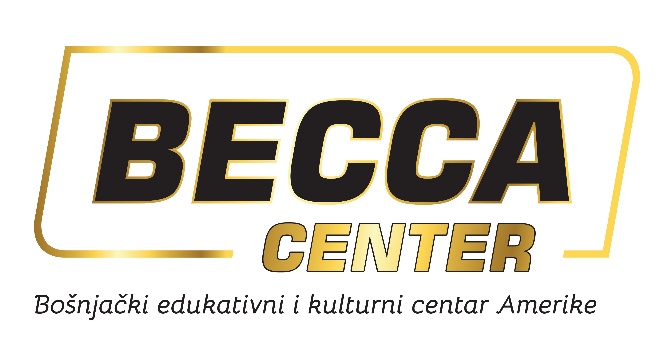 PunomoćJa ______________________________________________________ (Vaše ime i prezime) dajem ovlaštenje ____________________________________________________ (ime i prezime osobe kojoj dajete punomoć) da glasa u moje ime na narednoj Skupštini džemata BECCA.(Na engleskom)ProxyI ______________________________________________________________ a member of BICC hereby appoint (His/Her Full Name) _______________________________________________________ to vote on my behalf in General Assembly Meeting of BECCA.Date (Datum):  _____ /_____ / 202____.    Signature (Vaš Potpis): _______________________________Poštovane džematlije, es-selamu alejkum. Džematski Odbor Vas ovim putem zvanično poziva da prisustvujete redovnoj džematskoj izbornoj Skupštini koja će se održati u subotu (15-og januara 2022) sa početkom u 2 PM.  Predloženi dnevni red za ovu Skupštinu je:-       Obraćanje imama i predsjednika džemata-       Finansijski izvještaj-       Obraćanje predsjednika Savjetodavnog vijeća-       Izbor novog džematskog Odbora (na mandat 2022-2024)-       OstaloMolimo sve naše džematlije da planiraju prisustvo Skupštini. Skupštini mogu prisustvovati svi aktivni članovi našeg džemata tj. džematlije koje su izvršile uplatu članarine za 2020. i (ili) u 2021.godinu.U slučaju da ne možete doći na Skupštinu, molimo da svoju PUNOMOĆ dadnete onom članu našeg džemata koji će prisustvovati Skupštini. Popunjenu punomoć najbolje je isprintati i donijeti sa sobom na Skupštinu. Punomoć možete preuzeti i popuniti u hodniku džamije ili istu poslati emailom osobi u koju imate povjerenja da će prisustvovati Skupštini i glasati u Vaše ime. Jedna osoba može posjedovati maksimalno 5 punomoći. Nemojmo dozvoliti da svojim nedolaskom ili ne slanjem punomoći usporimo rad našeg džemata.15. novembar 2021.                                                             Džematski Odbor